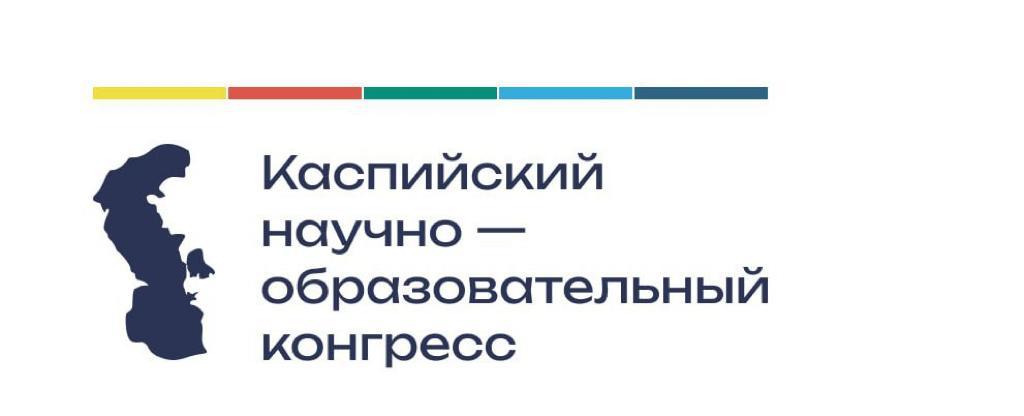 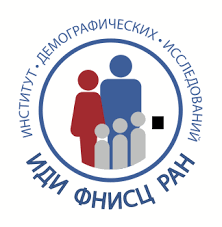 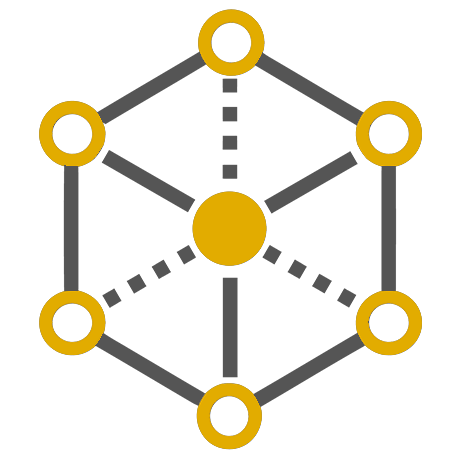 II-й Каспийский научно-образовательный конгрессФГБОУ ВО «Астраханский государственный университет им. В. Н. Татищева»(факультет истории и социальных коммуникаций и юридический факультет)Южный федеральный университетИнститут демографических исследований ФНИС РАНАссоциация университетов и научно-исследовательских центров Прикаспийских странАссоциация содействия многостороннему сотрудничеству в сфере науки и образования в Черноморском регионе (BSAARC)Информационное письмо Приглашаем ученых, аспирантов и студентов принять участие в  Международной конференции  «СЕМЬЯ КАК ТРАДИЦИОННАЯ ЦЕННОСТЬ СОВРЕМЕННОЙ РОССИИ И СТРАН ПРИКАСПИЯ» в рамках II Каспийского научно-образовательного конгресса28-29 мая 2024г.Место проведения конференции: г. Астрахань, АГУ им. В.Н. Татищева, ул. Татищева, 20а. Цель конференции: создание условий для социально-устойчивого развития российской семьи, активизации научных исследований и образовательных практик в интересах обеспечения национальной безопасности в вопросах защиты традиционных российских духовно-нравственных ценностей. По результатам работы Конференции планируется издание электронного сборника трудов с присвоением кодов ISBN, УДК и ББК, рассылкой по библиотекам, размещением в РИНЦ.Форма участия – очная, дистанционная, заочная.Контрольные даты:до 15 мая 2024 г. - прием заявок на участие;до 20 мая 2024 г. - прием электронных версий научных статей и тезисов, соответствующие требованиям к оформлению.Заявки и материалы на участие в конференции принимаются на электронный адрес: yuniversitet@list.ruК обсуждению предлагаются следующие тематические направления:Социальные, правовые, исторические, философские и культурные аспекты исследования института семьи;Семья и семейные традиции в истории и культуре народов России и стран ПрикаспияЦенность семьи в традиционных религияхДуховно-нравственные основания ценности семьи;Демографические аспекты состояния и развития российской семьиСемья и брак: в зеркале общественного мненияПроблемы отношения молодежи к семье и деторождению в современном обществеПравовое закрепление понятия «семья» в международных и внутригосударственных актах, а также в судебной практикеДеятельность международных организаций, программ и фондов по защите семьи, материнства, отцовства и детстваПравовые основы предоставления мер социальной защиты материнства, отцовства и детстваОбеспечение права ребенка на жизнь и воспитание в семьеПравовые механизмы предупреждения и борьбы с домашним насилиемЗаконодательство и стратегические документы РФ, направленные на защиту семьи, материнства, отцовства и детстваЗаконодательные изменения и дополнения, касающиеся регулирования воспитание традиционных семейных ценностей в образовательных организациях;Социальное партнерство семьи и образовательных организаций;Здоровый образ жизни и охрана здоровья современной российской семьи;Социальное обеспечение и поддержка семьи в современном российском обществе;Философия пола и семьи в русской и мировой философииМеждисциплинарные исследования современной семьи.Образы семьи в современном медийном пространствеКультурные аспекты семейных ценностей и отношенийСемья как феномен и носитель культурных традицийРоссийская семья в новой цифровой реальности.Работа конференции предусматривает Пленарное заседание и работу молодежной дискуссионной площадкиВАЖНО: Для иностранных участников подача заявок с указанием формата участия до 1 мая 2024 года.Требования к представляемым материаламНазвание файла с текстом статьи для участия в конференции необходимо оформить следующим образом: Фамилия первого автора, нижнее подчеркивание, сокращенное наименование организации. Например: Заявка_Иванов_АГУ, Статья_Иванов_АГУ). (пример оформления статьи см. в Приложении № 2)- объем статьи от 3 до 10 страниц, шрифт Times New Roman, кегль 14, межстрочный интервал 1,5, поля 20 мм со всех сторон;- таблицы, графики размещаются на странице вместе с текстом, набираются в Word;- список литературы, оформленный в соответствии с ГОСТ, размещается в конце текста;- ссылки на литературу в тексте производятся в квадратных скобках, не допускаются постраничные сноски на литературу, нумерация страниц и другие колонтитулы;- научная статья должна иметь не менее 50% оригинальности текста.         Материалы, не соответствующие указанным требованиям, а также опубликованные ранее или предложенные в несколько журналов к рассмотрению не принимаются. Автор несет личную ответственность за оригинальность текста, а также за достоверность приведенных данных и точность цитируемых текстов.Заявку и статью отправить по e-mail yuniversitet@list.ruСекретариат оргкомитета конференции: Усова Екатерина Владимировна.Приложение № 1Заявка на участие в конференцииПриложение № 2Пример оформления статьиТаблица 1. Принципы медиации [1, с. 226]Текст статьиТекст статьиСписок литературыАболин Л.М. Психологические механизмы эмоциональной устойчивости человека. Казань: Изд-во Казан. ун-та, 1987. 120 с.Иванов И.И. Название работы // Психологические аспекты: сб. ст.: в 2 ч. СПб.: Изд-во С.-Петерб. ун-та, 2007. Ч. 1. С. 215–228.Сведения о первом автореСведения о первом автореФамилия Имя Отчество Место работы, должностьСведения о втором авторе (если есть)Сведения о втором авторе (если есть)Фамилия Имя Отчество Место работы, должностьНазвание статьиАдрес Телефон e-mailСЕМЬЯ И ЦЕННОСТИ МОЛОДЕЖИ СОВРЕМЕННОЙ РОССИИИванова А.А.Астраханский государственный университет им. В.Н. Татищева,г. Астрахань            Текст статьи Текст статьиТекст статьиСЕМЬЯ И ЦЕННОСТИ МОЛОДЕЖИ СОВРЕМЕННОЙ РОССИИИванова А.А.Астраханский государственный университет им. В.Н. Татищева,г. Астрахань            Текст статьи Текст статьиТекст статьиСЕМЬЯ И ЦЕННОСТИ МОЛОДЕЖИ СОВРЕМЕННОЙ РОССИИИванова А.А.Астраханский государственный университет им. В.Н. Татищева,г. Астрахань            Текст статьи Текст статьиТекст статьи